平成 28 年度	第2回国家資格	キャリアコンサルタント試験★注意事項★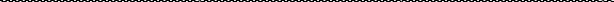 1．本試験の出題形式は、記述式 3 問です。【事例記録】を読み、設問ごとに解答用紙の記入欄に記述してください。2．解答用紙の所定欄に、氏名を記入し、受験者シールのバーコードシール 1 枚を必ず貼り付けてください。記載漏れおよび貼り忘れの場合は採点されません。3．試験中は、受験票、腕時計、筆記具（鉛筆、ペン、消しゴム）以外のもの（定規、メモ用紙、筆記具入れ等）は机上に置かず、カバンの中などにしまってください。4．受験票は、机上の通路側に見えるように置いてください。5．試験室内では、携帯電話•スマートフォンなど全ての通信機器及び電子機器、時計のアラーム等、音の出る機器は使用禁止です。必ず電源を切り、鞄の中などにしまってください。6．試験中は、乱丁•落丁•印刷不鮮明に関する質問以外はお受けできません。7．不正行為があったときは、すべての解答が無効となります。8．試験終了の合図が告げられたら、直ちに筆記具を置き、試験監督者の指示に従ってください。9．その他、試験監督者の指示に従ってください。指示に従わない場合は、失格となります。【退席時の注意事項】1．試験開始後30分経過した時点で途中退出できます。途中退出する場合には、挙手し、試験監督者の指示に従ってください。問題用紙はお持ち帰りください。2．試験終了時刻5分前からは退出できません。試験終了後、試験監督者が解答用紙を回収しますので、着席したまま静粛にお待ちください。厚生労働大臣登録試験機関特定非営利活動法人キャリア・コンサルティング協議会〒105-0011   東京都港区芝公園 1 丁目 6 番 8 号 泉芝公園ビル 5 階 TEL 03-5402-4688問題	次の【事例記録】を読み、以下の設問に答えなさい。解答は解答用紙の設問 ごとに記述すること。【事例記録】1．相談者情報	Zさん、38 歳、女性、独身、短大卒。X県Y市に独居。家族構成：Ｐ県Ｒ市の実家に 63 歳の母と 42 歳の兄夫婦が同居、父は 3 年前に他界。保有資格：第一種普通自動車免許、全商簿記検定 2 級。2．来談の経緯	来談日：平成 28 年 11 月上旬Zさんは、従業員 50 名ほどの介護福祉関連用品の製造・販売会社の総務課で5年前から契約社員として毎年契約を更新して働いている。職務内容は、物品管理から人事労務の手続きまで様々な仕事の補助的な業務を担当している。課員は課長とZさん、パート職員が2名。先日、課長から「Zさんを次年度から正社員にしたいと考えている。年内を目途に 回答して欲しい。」と言われ、返答に悩み来談した。3．逐語（一部抜粋）※：CC はキャリアコンサルタント、CＬは相談者の発言を示す。（これより以前の応答は省略）CC1	正社員登用というお話をお聞きになったときに思ったことを聞かせていただけますか？CL1     そりや、「やったー！」と一瞬は思いました。でも、課長は来年 10  月に定年退職なので、その後は、私に課の仕事全般を見て欲しいと言われても…。今まで課長の指示をこなしていれば良かったけれど、私が年上のパートさんに指示してやっていくなんて…。CC2	パートさんに指示を出しながら課の仕事全般を見ることを期待されているのですか？CL2	そうなんです。私なら信頼して任せられるからと言われて、余計に…。CC3	嬉しい。でも、CL3	ですね～。私ももう年ですから正社員になるのは、もう無理かなと思っていたので、とても有り難い話だと思うのですが、来年の今頃を想像すると二つ返事はできなくて…。（中略）CC4	Zさんが担当されている業務について感じていることをお聞かせいただけますか。CL4	ずっとやってきた仕事なので向いていると思います。大抵の仕事は自分でやる自信もありますが、社保や雇用保険の手続きで例外や複雑なものは自信がないです。ましてや、パートさんに指示を出すなんて…。その方面の勉強をしたこともないし、困ったら課長に聞けば良かったのに、聞く人がいなくなってしまうと…。CC5	教えてくれる人がいなくなるのは不安ですね。CL5	そうなんです。課長がいなくなる分、課員の人数は増やす予定だそうですが、総額人件費を抑えるために正社員は私一人で、あとはパートさんでやって行くって…。（中略）CC6CL6	なるほど～、そうですね。でも、忙しいし、どうやってやればいいのかなぁ…。以下略【設問】※注意：解答は全て解答用紙の行内に記入すること。裏面等に記入したものは採点されません。設問1		逐語の空欄Aに、キャリアコンサルタントとしてあなたならどのような応答をする  かを記述せよ。（10 点）設問2	キャリアコンサルタントとして、あなたが考える相談者の「問題」を記述せよ。（10 点）設問3	このケースの展開に関し、次の 2 点について具体的に述べよ。（30 点）（1）逐語の空欄Bで、相談者が取り組むことが望ましいと考えられる職業能力開発に関する目標を提案するとして、キャリアコンサルタントとしてあなたならどのように応答するか、考えられるものを 2 つ記述せよ。（2）逐語の CL6の発言に対して、キャリアコンサルタントとしてあなたならこの先の面談でどのような働きかけをして行こうと考えるか、 【設問 3】の(1)で解答した 2 つのうちいずれかを選択してそれに対応する働きかけを記述せよ。以上で問題は終了です。(2016.11)キャリアコンサルタント試験  実技（論述）試験問題©  2016, Career Consulting Conference解答用紙【設問1】  逐語の空欄Aに、キャリアコンサルタントとしてあなたならどのような応答をするかを記述せよ。【設問2】	キャリアコンサルタントとして、あなたが考える相談者の「問題」を記述せよ。【設問3】	このケースの展開に関し、次の 2 点について具体的に述べよ。(1)逐語の空欄Bで、相談者が取り組むことが望ましいと考えられる職業能力開発に関する目 標を提案するとして、キャリアコンサルタントとしてあなたならどのように応答するか、考えられるものを 2 つ記述せよ。①②(2)逐語の CL６の発言に対して、キャリアコンサルタントとしてあなたならこの先の面談でどのような働きかけをして行こうと考えるか、 【設問 3】の(1)で解答した 2 つのうちいずれかを選択してそれに対応する働きかけを記述せよ。□←設問 3-(1)  で解答した 2 つのうち、いずれかの番号(①又は②)を記入注：解答用紙の裏面および行外に記述されたものは採点されません。(2016.11)キャリアコンサルタント試験 実技(論述)解答用紙